河南职业技术学院2022年单独招生《职业技能》试题A一、常识判断(共20题，每题4分，共80分)1.(　　)是近代以来中华民族最伟大的梦想。实现伟大梦想，必须推进中国特色社会主义伟大事业。  A．建设社会主义现代化强国  B．实现中华民族伟大复兴  C．世界和平与发展  D．实现共产主义2.2021年，面对新冠肺炎疫情的冲击，习近平主席再次点名遏制舌尖上的浪费，一再强调越是面对风险挑战，越要稳住(　　) ，越要确保(　　) 和(　　) 安全。A．农业   粮食   重要副食品  B．农业   粮食   重要工业品  C．工业   市场   重要工业品  D．工业   市场   重要副食品3.在当下社会，纸币已经出现电子形态，如越来越多的人使用手机进行支付，整个支付过程完全看不到纸币的踪影。这说明手机支付可以替代货币的哪项职能？(　　) A．世界货币  B．储藏手段  C．价值尺度  D．支付手段4.“庖丁解牛”中“庖丁”之所以能够做到事半功倍，是因为他：(　　) A．顺应客观规律  B．注重主动思考  C．能够坚持不懈  D．能够触类旁通5.6岁的小凡身高1.05米，某日他瞒着父母独自去商场，购买了一台价格为4000元的平板电脑。当天，其父母将一切完好的平板电脑带回商场，要求退还全款。商场以“电子产品一经使用，只换不退”为由拒绝。根据相关法律，下列说法正确的是：(　　) 	A．商场既不用退货退款，也不用换货    B．商场做法正确，电子产品只换不退    C．商场做法缺少法律依据，应全额退款    D．商场应收取平板电脑原价50%的折旧费6.“破釜沉舟”是项羽在(　　) 前做的战前动员，意在鼓励将士志在必胜。现在作为成语，表示下定决心，不顾一切地干到底。A．长平之战  B．巨鹿之战  C．官渡之战  D．淝水之战7.我国近代著名启蒙思想家严复为了宣传维新变法思想，翻译了许多西方名著，其中《天演论》一书特别强调“物竞天择，适者生存”的观点。这一观点源自：(　　) A．牛顿  B．爱因斯坦  C．达尔文  D．伏尔泰8.在一场旨在弘扬中国传统艺术的比赛中，下列哪一项不适合作为参赛项目？(　　)   A．表演皮影戏  B．演奏长笛  C．现场书写对联  D．太极剑表演9.下列与“三”有关的故事，哪一组不是出自同一名著？(　　) A．三顾茅庐、桃园三结义  B．三打祝家庄、三碗不过岗  C．三探无底洞、三计乱荆州  D．三打白骨精、三借芭蕉扇10.下列文学常识中，表达错误的一项是：(　　) A．中国古代思想流派儒家的代表人物有孔子、孟子、韩非子等  B．《长恨歌》是唐朝诗人白居易的著名诗作  C．“一骑红尘妃子笑，无人知是荔枝来”讲述的内容与唐朝的杨贵妃有关  D．初唐四杰指的是王勃、杨炯、卢照邻、骆宾王11.以下战役发生在抗美援朝战争期间的是：(　　)  A．辽沈战役   B．百团大战   C．上甘岭战役   D．仁川登陆战12.如果让你规划“重走长征路”的活动路线，下列不应列入活动路线的地方是：(　　) A．江西瑞金    B．湖南岳阳    C．贵州遵义    D．四川阿坝13.“一带一路”倡议为古代丝绸之路赋予了时代内涵，为亚欧区域合作注入了新的活力。下列各国中，古代陆上丝绸之路没有经过的是：(　　) 	A．阿富汗    B．美国    C．沙特阿拉伯    D．意大利14.洲际导弹通常指射程大于8000千米的远程弹道导弹。目前，中国研制的洲际弹道导弹主要是什么系列的？(　　) A．“东风”系列    B．“长征”系列    C．“红旗”系列    D．“天宫”系列15.植物的六大器官，根、茎、叶、花、果实和种子都可以成为人类的食物，但不同植物被取食的器官各有不同。下列植物与被取食的器官的对应关系，错误的是：(　　) A．萝卜——根    B．白菜——叶    C．竹笋——茎    D．西兰花——果实16.高铁列车的车窗和车门在运行过程中必须完全密闭。对此，下列解释最准确的是：(　　) A．减少高铁列车运行的能源消耗    B．保持高铁列车车厢内部的安静    C．避免车速过快形成空气压强差    D．确保高铁列车车厢内部的整洁17.“春困”是人体随着自然气候的变化而发生的生理反应。为克服“春困”，下列做法不合适的是：(　　) A．多吃黄绿色蔬菜    B．保持室内空气流通    C．尽可能多做剧烈运动    D．养成早睡早起的习惯18.下列关于消防常识的表述不正确的是：(　　) A．煤气泄漏充满室内时，应首先打开门窗通风    B．当汽车因燃油泄漏着火时，因立即用水浇灭    C．电器因短路着火时，可用干粉灭火器扑灭    D．当炒菜不慎着火时，可以用湿布覆盖扑灭19.现存世界上最长、最大且保存最好的古城墙是南京明城墙。明城墙坚如磐石，靠的是每块城砖的优良品质，城砖的烧制不仅有十分严格的操作规范，还需要很高的制作、烧造技术。传统制砖的流程，正确的是(　　) A.选土、练泥、制坯、装窑、烧窑、出窑  B.练泥、选土、制坯、装窑、烧窑、出窑  C.选土、制坯、练泥、装窑、烧窑、出窑  D.练泥、制坯、选土、烧窑、装窑、出窑20.“红旗渠精神”被广为传颂，下列关于红旗渠和“红旗渠精神”描述不正确的是(　　) A．红旗渠位于河南林县（今林州市）    B．红旗渠总干渠长70.6公里    C．“红旗渠精神”是自力更生、艰苦奋斗、团结协作、无私奉献的精神    D．红旗渠始建于20世纪80年代二、职业基本能力(共25题，每题4分，共100分)21.互联网与旅游各环节的深度融合，的确给人们的旅行带来很多(　　)，例如扫一扫二维码就能收到景点的介绍。填入括号部分最恰当的一项是：（    ）A.便利     B.选择     C.趣味       D.快捷22.当“直播”+“正能量”成为新(　　),就可以(　　)网络让正能量得到广泛的传播，让这一新媒体成为关注生活、融入生活、积极担当的新工具。填入括号部分最恰当的一项是：（    ）A.风尚    倚重B.风范    倚重C.风尚    借助D.风范    借助23.数字世界固然玄妙，但其经济规模和在人们生活中的重要程度，直到今天，仍旧不能与实体世界(　　)。A.旗鼓相当B.平分秋色C.一决高下D.同日而语24.科学精神的核心是求真务实，我们的一切实践都需要符合规律、切合实际。规律指引下的世界变动不居，我们不能(　　)，应敢于质疑、善于包容、勇于创新。A.刚愎自用B.妄自菲薄C.沾沾自喜D.因循守旧25.法国大革命前，化学家拉瓦锡用巨大的凸透镜把阳光聚焦在钻石上，结果钻石飘逸地烧掉了，和石墨一样。拉瓦锡有一颗坚硬的心，他的实验击穿了“（    ）”这一美丽的谎言。填入括号部分最恰当的广告语是：（    ）A.不在乎天长地久，只在乎曾经拥有B.钻石恒久远，一颗永流传C.爱她就给她最好的D.爱可倾城，钻石永恒26.文字是人类继语言之后的一大发明。如果说，语言的出现使人类实现了由动物到人的转变的话，那么文字的发明，则使人类从原始社会的低级阶段上升到文明社会的高级阶段，从而使人们的生活发生了质的飞跃。这段文字说明：（    ）A.人类使用的语言和文字不是同时出现的B.文字发明前人类处于原始社会低级阶段C.文字在人类社会发展历史上具有重要作用D.文字是人类社会处于高级阶段的显著标志27.实际上，评价睡眠质量好坏的标准，不是睡眠时间的长短，而在于第二天的精神状态。只要第二天感觉精力充沛，没有觉得不舒服，这就表明睡眠质量高，是健康的睡眠。不让健康睡眠成为奢侈品，需要每个人的自我努力，如养成健康的生活方式，注意劳逸结合，避免熬夜，按时睡觉，既保障睡眠时间，更应该注重睡眠的质量。对这段文字的议题概括最准确的是：（    ）A.深度睡眠与健康B.睡眠的质量C.健康的睡眠D.生活方式与睡眠28.旅行是用你的眼睛，用你的心去感悟，这一点是再好的旅行装备，再妙笔生花的作家的游记作品，再保真的摄像拍照设备都代替不了的。至于如何获得个人感悟，从客观上需要提前做功课，带着感情和文化背景去旅行，从主观上要保持随心所欲的心态，每个人都有自己的独特感悟，不要跟随他人的参照去做盲目判断。下列说法与文意不符的是：（    ）A.旅行就是用自己的眼睛去发现美探索美B.了解相关文化背景有助于体悟旅行之美C.旅行时的装备和设备可有可无D.旅行者应当有宽松舒缓的心态29.在人人皆可言教育的年代，猜疑与隔阂正在消解传统意义上的师道尊严。教师，也算是一个清苦的职业。看似有寒暑假，实际上多数时间都用来备课、评课；双休日，学校要承担各类社会考试；工作日，课多人少，一人请假就可能影响教学进度。在这样的工作压力下，倘若再得不到应有的尊重，轻则让教师心灰意冷，重则令名师远走高飞。接下来最有可能讲述的是：（    ）A.如何消除社会对教师的猜疑和隔阂B.涵养师道尊严的途径C.造成社会对教师误解的原因D.呼吁全社会尊重教师30.某蛋糕店接到300个蛋糕的订单。已知老板一天能做30个蛋糕，店员小红一天能做10个。蛋糕制作过程中，老板有一个周末外出，小红请了8天假，俩人在外时间不重叠。问：制作这批蛋糕一共花了多少天？（    ）A.11B.12C.13D.1431.若将一个长方形的长缩短1厘米，宽加长8厘米，所得新长方形的周长和面积分别是原长方形的2倍和4倍，则原长方形的长是：（    ）A.4厘米 B.5厘米C.6厘米D.7厘米32.篮子里有苹果和梨两种水果若干，将这些水果分发给13人，每人最少拿1个，最多拿2个不同的水果。已知有9个人拿到了苹果，有8人拿到了梨，最后分完。那么（   ）人只拿到了苹果。A. 4B. 5C. 6D. 733.某市有一个长方形广场，面积为1600平方米。那么，这个广场的周长至少有：（    ）A.160米B.200米C.240米D.320米34.甲乙丙三人，其中每两个人的年龄之和分别为55岁，58岁、63岁，那么这三人中年龄最小的是（   ）岁。A. 25B. 26C. 30D. 3335.现有浓度为4%的食盐水250克，若先向该食盐水添加10克食盐，再蒸发掉160克水，则新获得的食盐水的浓度为：（    ）A.10%B.15%C.20%D.25%36.甲乙丙丁四人赛跑，已知乙比丙快3分钟，丁比甲快6分钟，丙比丁慢1分钟。那么最快和最慢的相差几分钟？（    ）A. 6B. 7C. 8D. 9找规律： 3,  6,  18,  72,  360，(　　) A.2160B.1800C.1440D.432找规律：2， 3， -1， 4，-5，(　　) A.-8B.-9C.8D.939.从所给的四个选项中，选择最合适的一个填入问号处，使之呈现一定的规律性。(　　) 40.双塔效应指两个实力雄厚的相邻经济实体强强联合，利用各自的集聚辐射能力，共同带动周围区域发展的现象。下列属于双塔效应的是：（    ）A.某市围绕“精准定位消费人群，打造特色商业体”的要求，以市区著名商圈为轴心，推动商业布局错位竞争，建成了商务、文化、居住等不同功能区B.某区域两个特大城市利用优越的区位条件，按照“发挥优势，取长补短、互惠互利”的原则，经过多年的努力，在科技、文化、工业等方面形成了国内领先的优势C.某市为了加快经济发展，将经济基础雄厚、发展空间有限的核心区与基础薄弱但发展潜力巨大的城郊区进行了区域整合，城市综合实力很快有了显著的提升D.某市国家级创新产业园区成立之初，重点培育信息和医药两大产业，吸引了多家世界500强企业入驻，进一步促进了本市产业转型升级，提升了城市的整体竞争力41.杀鸡：儆猴对应（    ）A.得陇：望蜀B.唇亡：齿寒C.居安：思危D.凿壁：偷光42.（  ）之于 朋友 相当于 （  ）之于 婚姻A. 奋斗  金钱B. 战友  同学C. 真诚  爱情D. 友善  勤奋43.人们常说，读书可以增长知识、陶冶性情。有专家指出，读书还可以治病，特别是对于由一些社会因素引起的心理疾病，如抑郁、压抑、恐慌、烦恼等，读书有很好的疗效。以下哪项如果为真，最能支持上述专家的观点？（    ）A.读书能够促使患者转变思维方式，提高认知能力，重新认识世界和认识自己B.患者能够从阅读中有意无意获得情感上的认同和慰藉，释放内心的焦虑和不安C.汉代大学问家刘向十分重视读书的医疗作用，认为书犹药也，善读之可以医愚D.阅读能使大脑中产生一种神经肽，可以增强细胞免疫力，有益于人的身体健康44.中国有句古语：“留得五湖明月在，不愁无处下金钩。”据此，以下哪项是不可能的？（    ）A.如果留得五湖明月在，定有去处下金钩B.虽然五湖明月在，但已无处下金钩C.没有留得五湖明月在，也有去处下金钩D.没有留得五湖明月在，可能会无处下金钩45.请从四个选项中，选择最合适的一项填入问号处，使之呈现一定的规律性。(　　) 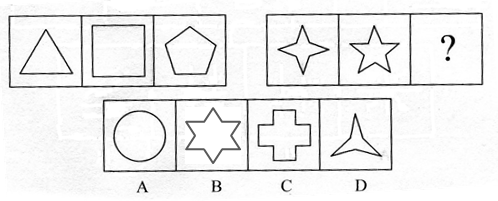 三、综合能力(共5题，每题4分，共20分)世界煤炭储量在世界能源总储量中占90%，按目前规模可持续开采200年左右。据19世纪80年代初世界能源会议等组织的资料，世界煤炭资源地质储量为14.3万亿吨，其中探明储量为3.5万亿吨，约占24.5%；在总储量中硬煤占75%，褐煤占25%。硬煤经济可采储量以美国、俄罗斯、中国最为丰富，分别占世界总量的24.8%、21.5%、19.6%，共占三分之二。46.在世界煤炭资源地质储量中，未探明储量占总储量的：(　　 )  A．25.1%  B．74.9%  C．75.5%  D．25%47.硬煤经济可采储量占世界总量比例最高的国家是：(　　 )  A．美国  B．中国  C．俄罗斯  D．都不是48.在世界煤炭总储量中，硬煤大约有：(　　 )  A．9.84万亿吨  B．10.73万亿吨  C．3.58万亿吨  D．14.3万亿吨中国的硬煤约占世界能源总储量的：(　　 )A．19.6%  B．16.7%  C．13.2%  D．14.7%在世界煤炭总储量中，硬煤的储量比褐煤的储量多：(　　 )A．7.15万亿吨  B．3.58万亿吨  C．10.73万亿吨  D．6.78万亿吨茯苓茱萸荷花艾草？A:地黄B:菖蒲C:山药D:苦笋